5. Η κατηγορική προσταγή (Β)1 ΓΕΝΙΚΗ – 3 ΕΙΔΙΚΕΣ ΔΙΑΤΥΠΩΣΕΙΣ«Πράττε μόνο σύμφωνο με το γνώμονα εκείνο με τον οποίο μπορεί συγχρόνως να θέλεις να γίνει καθολικός νόμος»Α. «Πράττε έτσι ώστε ο γνώμονας της πράξης σου να μπορεί να γίνει  με τη θέλησή σου φυσικός νόμος»Κάθε ανηθικότητα είναι μια εξαίρεση (Η καθολικότητα ερμηνεύεται ως γενικότητα)Κάθε πράγμα στη φύση σύμφωνα με νόμουςΈλλογο ον (θεληση) σύμφωνα με την παράσταση νόμωνΤο αποτέλεσμα ενός διανοητικού αιτίου λέγεται σκοπός.ΣΚΟΠΟΣ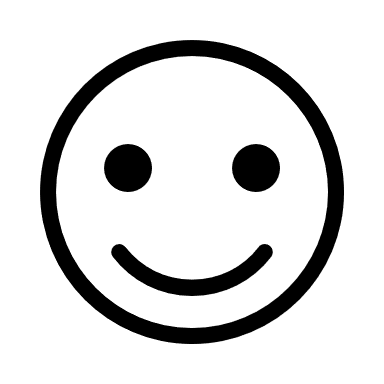 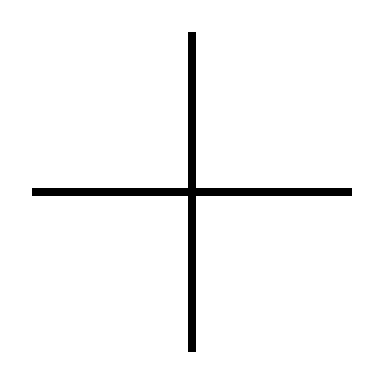 Τα έλλογα όντα και μόνο θέτουν σκοπούςΗθική αξία όχι οι σκοποί (γιατί πάντα μέσα για άλλους), αλλά το να θέτει κανείς σκοπούς.ΕΛΞΗΗ θέληση έχει τελεολογική δομή(υπόλογοι, πρόσωπα)Μηχανική αιτιότητα:                  ΕΛΑΤΗΡΙΟ                            ΚΙΝΗΤΡΟ    	ΕΠΙΘΥΜΙΑ					ΘΕΛΗΣΗ                         Υποκειμενικός ο σκοπός της επιθυμίαςΑντικειμενικός ο σκοπός της θέλησηςΌλοι οι υποθετικοί σκοποί έχουν σχετική αξία (υποθετικές προσταγές)Ο σκοπός μιας κατηγορικής προσταγής πρέπει να είναι αντικειμενικός (για όλα τα έλλογα όντα) και όχι υποκειμενικόςΠρέπει να μην είναι τυχαίος, αλλά αναγκαίοςΑναγκαίος ο σκοπός που δεν είναι μόνο μέσο αλλά και Αυτοσκοπός, Σκοπός καθ’ εαυτόν.1η συναγωγή:Κανένα ον στη φύση δεν μπορεί να είναι αναγκαίος σκοπός – Σχετική αξίαΚαμία κλίση δεν μπορεί να είναι αναγκαίος σκοπός – Καμία αξίαΌλα τα ζώα είναι πράγματαΆρα μόνο το έλλογο ον είναι σκοπός2η συναγωγή:Φύση των έλλογων όντων να θέτουν σκοπούςΚανένας σκοπός δεν έχει ηθική αξία, παρά μόνο το να θέτει κανείς σκοπούςΕίναι αυτοσκοπός το να τίθενται σκοποίΗ έλλογη φύση αποτελεί σκοπό, αλλιώς τίποτε δεν θα είχε αξίαΣκοποί είναι τα πρόσωπα, όχι τα πράγματαΒ. «Πράττε έτσι ώστε να χρησιμοποιείς την ανθρωπότητα τόσο στό πρόσωπό σου όσο και στο πρόσωπο κάθε άλλου ανθρώπου, πάντοτε συγχρόνως ως σκοπό και ποτέ απλώς και μόνον ως μέσο».΄1. Τέλειο καθήκον προς τον εαυτό: Απαγόρευση αυτοκτονίας2. Τέλειο καθήκον προς τους άλλους: Απαγόρευση ψευδούς υπόσχεσης3. Ατελές καθήκον προς τον εαυτό: Ανάπτυξη ταλέντων4. Ατελές καθήκον προς τους άλλους: Αγαθοεργία.